财政支出项目绩效评价报告     评价类型：□实施过程评价      完成结果评价     项目名称：海南省典型重点行业企业排污许可证实施情况评估     项目单位：        海南省环境科学研究院                                主管部门：        海南省生态环境保护厅                                     评价时间：  2018 年 1 月 1 日至 2018年12月31 日        组织方式：□财政部门     □主管部门     项目单位     评价机构：□中介机构    □专家组   项目单位评价组             评价单位（盖章）：                    上报时间：项目绩效目标表项目名称：海南省典型重点行业企业排污许可证实施情况评估    注：以预算批复的绩效目标为准填列。项目基本信息表财政支出项目绩效评价报告一、项目概况（一）项目基本性质、用途和主要内容为贯彻落实国务院和环保部开展排污许可证管理制度试点工作的要求，我省开展石化化工、水泥和造纸等行业排污许可证管理制度试点工作。2017年上半年我省已完成造纸行业企业排污许可证申请与核发工作，下半年将完成石化、水泥等行业的企业排污许可证申请与核发工作。2018年开展石化、水泥、造纸行业排污许可实施情况评估。选取发放排污许可证的石化、水泥、造纸行业，通过调研持证后企业内部责任分工和排污许可相关管理制度的建立情况、开展企业污染源监测等工作，掌握企业对排污许可证中的许可事项和相关环境管理要求的落实情况，分析企业排污许可证后运行难点问题，评估企业按照排污许可证载明内容的实施情况，结合环保部门对企业排污许可证后监管要求，提出完善企业排污许可依证实施的对策建议以及《排污许可证申请与核发技术规范 石化工业》的下一步修改建议。（二）项目绩效目标1、完成《海南省典型重点行业企业排污许可证后实施情况评估报告》。2、完成《石化行业排污许可技术规范实施技术难点分析及对策建议》。二、项目资金使用及管理情况（一）项目资金到位情况分析本项目资金由实施单位省环境科学研究院编入2018年度部分预算大本，全部由省级财政投入，原申报预算资金88万元，省财政厅预算大本批复我院项目资金88万元，批复资金到位率100%。（二）项目资金使用情况分析本项目资金严格按照国家及省有关财政资金使用管理规定规范使用，项目资金确实做到了专款专用，共支出经费88万元，其中委托业务费400000元，差旅费200484元，劳务费7800元，会议费46000元，固定资产45000元，其他商品与服务费180716元。表1海南省典型重点行业企业排污许可证实施情况评估项目经费支出情况（三）项目资金管理情况分析1、在项目组织实施过程中，实施单位省环境科学研究院严格执行《海南省省本级基本支出预算管理办法》、《海南省省本级项目支出预算管理办法》、《海南省省直机关差旅费管理办法》、《海南省省直机关会议费管理办法》、《海南省省直机关培训费管理办法》，国家和我省有关财政资金使用管理规定，以及省生态环境保护厅新制定的《海南省生态环境保护厅财务管理制度》要求，实施单位省环境科学研究院还根据国家和我省有关财务管理规定，制定了《海南省环境科学研究院经济业务事项财务报账管理规定》、《借用人员管理规定》、《借用人员劳务费管理办法》、《海南省环境科学研究院项目资金管理制度》、《海南省环境科学研究院差旅费管理具体操作规定》、《海南省环境科学研究院车辆燃油和维修管理规定》等内部财务管理规章制度。通过制度的执行，保证了项目各项经费支出合理、合规，确保了项目工作的顺利开展和完成。2、实施单位海南省环境科学研究院为差额拨款事业单位，全院所有经费支出，包括本项目经费支出均由省会计核算中心经建一站监督管理，本项目经费实行单列建账、进行单独核算，实施单位严格按照任务书和项目申报预算要求，确保资金使用范围合理，切实做到项目资金专款专用。三、项目组织实施情况（一）项目组织情况分析按照本项目工作任务的要求，在项目经费下达后，将部分工作内容委托相关科研院所、技术服务机构等进行，主要对外委托工作内容包括如下：1、委托三捷环境工程咨询（杭州）有限公司开展造纸行业企业排污许可证后实施情况评估研究工作。2、委托青岛欧赛斯环境与安全技术有限责任公司开展石化行业企业排污许可证后实施情况评估研究工作。3、委托中材地质工程勘查研究院有限公司开展水泥行业企业排污许可证后实施情况评估研究工作。4、联合中海石油环保服务（天津）有限公司、中国石油大学（华东）共同开展石化工业排污许可证申请与核发技术规范实施技术难点分析及对策建议研究。（二）项目管理情况分析项目建设单位海南省环境科学研究院根据业务工作需要，先后制定了《项目申报管理办法》和《科研工作管理办法》等规章制度，对项目申报与实施工作实行规范化管理。同时，严格遵照执行《海南省省本级项目支出预算管理办法》、《关于推行项目支出预算项目库滚动管理的通知》等有关项目管理规定，对排污许可证管理制度试点工作以及组织管理财务工作实行规范化管理，确保项目顺利组织与开展。四、项目绩效情况（一）项目绩效目标完成情况分析1. 项目的经济性分析（1）项目成本（预算）控制情况在项目实施过程中，由于项目经费预算编制合理，确保了项目经费支出顺利完成。（2）项目成本（预算）节约情况在项目实施过程中，实施单位注重控制项目工作成本，厉行节约，完成项目成本控制在预算范围内。2. 项目的效率性分析（1）项目的实施进度本项目作为一次性项目，从项目资金下达到项目结束，基本按照预定目标推进、高效组织实施并完成。（2）项目完成质量本项目各项指标符合项目实施计划安排。3. 项目的效益性分析（1）项目预期目标完成程度按质按量较好地完成了项目预算的各项量化指标。（2）项目实施对经济和社会的影响通过对我省石化、水泥、造纸等重点行业排污许可证后实施情况评估工作，掌握重点行业企业持证运行、整改内容的执行情况，评估企业按照排污许可证内容要求的实施情况，提出完善我省重点行业企业排污许可依证运行实施对策。有助于推动企业全面达标排放和区域环境质量的有效改善，形成可推广、可复制的行业排污许可证管理经验，为全面推进排污许可工作奠定基础。4. 项目的可持续性分析该项目明确了详细的保障措施，在项目未来执行过程中需要的责任明晰、资金筹措、技术支撑、宣传教育、对外合作等方面做了细致安排，在项目的管理上强化了对项目实施情况的评估工作，可有效推动项目落地，项目可持续性较强。（二）项目绩效目标未完成原因分析该项目按照预算时的绩效目标顺利完成。五、综合评价情况及评价结论本项目实施后实现了预定的绩效目标，项目设立依据充分，并且目标非常明确，预定目标设置合理，符合环境保护部和省委省政府的需求。项目按预期预定目标并结合实际工作，开展各项课题内容研究，编制研究报告，成果情况如下：1、编制完成《海南省典型重点行业企业排污许可证后实施情况评估报告》，包括：《造纸行业企业排污许可证后实施情况评估研究报告》、《石化行业企业排污许可证后实施情况评估研究报告》、《水泥行业企业排污许可证后实施情况评估研究报告》；2、编制完成《石化工业排污许可证申请与核发技术规范实施技术难点分析及对策建议报告》。本项目经费到位及时，经费使用合规，使用科目合理，，没有超过预算，从而确保了项目工作的顺利完成。评价结论：本项目综合考评得分为97分，评价等次为优。表2 项目绩效目标完成情况评价结果表表3项目财政支出绩效评价    六、主要经验及做法、存在的问题和建议在2017年排污许可证试点工作的基础上，2018年进一步探索完善我省排污许可证管理制度。本项目在执行过程中，各项工作与任务均能按计划组织实施并顺利完成，为我省排污许可证管理制度试点工作的推进奠定扎实研究基础，为全国排污许可证后监管方面先行积累经验。  七、其他需说明的问题    无。指标类型指标名称绩效目标绩效标准绩效标准绩效标准绩效标准指标类型指标名称绩效目标优良中差产出指标《海南省典型重点行业企业排污许可证后实施情况评估报告》1份1份///产出指标《石化行业排污许可技术规范实施技术难点分析及对策建议》1份1份///一、项目基本情况一、项目基本情况一、项目基本情况一、项目基本情况一、项目基本情况一、项目基本情况一、项目基本情况一、项目基本情况一、项目基本情况一、项目基本情况一、项目基本情况一、项目基本情况一、项目基本情况一、项目基本情况一、项目基本情况一、项目基本情况一、项目基本情况项目实施单位项目实施单位海南省环境科学研究院海南省环境科学研究院海南省环境科学研究院主管部门主管部门主管部门主管部门主管部门主管部门海南省生态环境保护厅海南省生态环境保护厅海南省生态环境保护厅海南省生态环境保护厅海南省生态环境保护厅海南省生态环境保护厅项目负责人项目负责人李清贵李清贵李清贵联系电话联系电话联系电话联系电话联系电话联系电话667035586670355866703558667035586670355866703558地址地址海口市美兰区白驹大道98号海口市美兰区白驹大道98号海口市美兰区白驹大道98号海口市美兰区白驹大道98号海口市美兰区白驹大道98号海口市美兰区白驹大道98号海口市美兰区白驹大道98号海口市美兰区白驹大道98号海口市美兰区白驹大道98号邮编邮编邮编571126571126571126项目类型项目类型经常性项目（   ）       一次性项目（ √ ）经常性项目（   ）       一次性项目（ √ ）经常性项目（   ）       一次性项目（ √ ）经常性项目（   ）       一次性项目（ √ ）经常性项目（   ）       一次性项目（ √ ）经常性项目（   ）       一次性项目（ √ ）经常性项目（   ）       一次性项目（ √ ）经常性项目（   ）       一次性项目（ √ ）经常性项目（   ）       一次性项目（ √ ）经常性项目（   ）       一次性项目（ √ ）经常性项目（   ）       一次性项目（ √ ）经常性项目（   ）       一次性项目（ √ ）经常性项目（   ）       一次性项目（ √ ）经常性项目（   ）       一次性项目（ √ ）经常性项目（   ）       一次性项目（ √ ）计划投资额（万元）计划投资额（万元）8888实际到位资金（万元）实际到位资金（万元）实际到位资金（万元）88实际使用情况（万元）实际使用情况（万元）实际使用情况（万元）实际使用情况（万元）实际使用情况（万元）888888其中：中央财政其中：中央财政其中：中央财政其中：中央财政其中：中央财政省财政省财政8888省财政省财政省财政88市县财政市县财政市县财政市县财政市县财政其他其他其他其他其他二、绩效评价指标评分（参考）二、绩效评价指标评分（参考）二、绩效评价指标评分（参考）二、绩效评价指标评分（参考）二、绩效评价指标评分（参考）二、绩效评价指标评分（参考）二、绩效评价指标评分（参考）二、绩效评价指标评分（参考）二、绩效评价指标评分（参考）二、绩效评价指标评分（参考）二、绩效评价指标评分（参考）二、绩效评价指标评分（参考）二、绩效评价指标评分（参考）二、绩效评价指标评分（参考）二、绩效评价指标评分（参考）二、绩效评价指标评分（参考）一级指标一级指标分值分值二级指标二级指标分值三级指标三级指标三级指标三级指标分值分值得分得分得分项目决策项目决策2020项目目标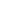 项目目标4目标内容目标内容目标内容目标内容44444项目决策项目决策2020决策过程决策过程8决策依据决策依据决策依据决策依据33333项目决策项目决策2020决策过程决策过程8决策程序决策程序决策程序决策程序55555项目决策项目决策2020资金分配资金分配8分配办法分配办法分配办法分配办法22222项目决策项目决策2020资金分配资金分配8分配结果分配结果分配结果分配结果66666项目管理项目管理2525资金到位资金到位5到位率到位率到位率到位率33333项目管理项目管理2525资金到位资金到位5到位时效到位时效到位时效到位时效22222项目管理项目管理2525资金管理资金管理10资金使用资金使用资金使用资金使用77777项目管理项目管理2525资金管理资金管理10财务管理财务管理财务管理财务管理33333项目管理项目管理2525组织实施组织实施10组织机构组织机构组织机构组织机构11111项目管理项目管理2525组织实施组织实施10管理制度管理制度管理制度管理制度99999项目绩效项目绩效5555项目产出项目产出15产出数量产出数量产出数量产出数量55555项目绩效项目绩效5555项目产出项目产出15产出质量产出质量产出质量产出质量44444项目绩效项目绩效5555项目产出项目产出15产出时效产出时效产出时效产出时效33333项目绩效项目绩效5555项目产出项目产出15产出成本产出成本产出成本产出成本33333项目绩效项目绩效5555项目效益项目效益40经济效益经济效益经济效益经济效益88777项目绩效项目绩效5555项目效益项目效益40社会效益社会效益社会效益社会效益88777项目绩效项目绩效5555项目效益项目效益40环境效益环境效益环境效益环境效益88777项目绩效项目绩效5555项目效益项目效益40可持续影响可持续影响可持续影响可持续影响88888项目绩效项目绩效5555项目效益项目效益40服务对象满意度服务对象满意度服务对象满意度服务对象满意度88888总分总分100100100100100979797评价等次评价等次评价等次评价等次评价等次评价等次评价等次优优优优优优优优优三、评价人员三、评价人员三、评价人员三、评价人员三、评价人员三、评价人员三、评价人员三、评价人员三、评价人员三、评价人员三、评价人员三、评价人员三、评价人员三、评价人员三、评价人员三、评价人员姓  名姓  名职务/职称职务/职称职务/职称职务/职称单   位单   位单   位单   位项目评分项目评分项目评分签 字签 字签 字吴晓晨吴晓晨副院长/副研究员副院长/副研究员副院长/副研究员副院长/副研究员海南省环境科学研究院海南省环境科学研究院海南省环境科学研究院海南省环境科学研究院钟华勇钟华勇主任/高级工程师主任/高级工程师主任/高级工程师主任/高级工程师海南省环境科学研究院海南省环境科学研究院海南省环境科学研究院海南省环境科学研究院王晶博王晶博主任助理/副研究员主任助理/副研究员主任助理/副研究员主任助理/副研究员海南省环境科学研究院海南省环境科学研究院海南省环境科学研究院海南省环境科学研究院陈金红陈金红高级工程师高级工程师高级工程师高级工程师海南省环境科学研究院海南省环境科学研究院海南省环境科学研究院海南省环境科学研究院薛育易薛育易工程师工程师工程师工程师海南省环境科学研究院海南省环境科学研究院海南省环境科学研究院海南省环境科学研究院合  计合  计评价工作组组长（签字）：项目单位负责人（签字并单位盖章）：年    月    日评价工作组组长（签字）：项目单位负责人（签字并单位盖章）：年    月    日评价工作组组长（签字）：项目单位负责人（签字并单位盖章）：年    月    日评价工作组组长（签字）：项目单位负责人（签字并单位盖章）：年    月    日评价工作组组长（签字）：项目单位负责人（签字并单位盖章）：年    月    日评价工作组组长（签字）：项目单位负责人（签字并单位盖章）：年    月    日评价工作组组长（签字）：项目单位负责人（签字并单位盖章）：年    月    日评价工作组组长（签字）：项目单位负责人（签字并单位盖章）：年    月    日评价工作组组长（签字）：项目单位负责人（签字并单位盖章）：年    月    日评价工作组组长（签字）：项目单位负责人（签字并单位盖章）：年    月    日评价工作组组长（签字）：项目单位负责人（签字并单位盖章）：年    月    日评价工作组组长（签字）：项目单位负责人（签字并单位盖章）：年    月    日评价工作组组长（签字）：项目单位负责人（签字并单位盖章）：年    月    日评价工作组组长（签字）：项目单位负责人（签字并单位盖章）：年    月    日评价工作组组长（签字）：项目单位负责人（签字并单位盖章）：年    月    日评价工作组组长（签字）：项目单位负责人（签字并单位盖章）：年    月    日序号支出科目名称金额（元）1业务委托费（技术服务费）4000002差旅费2004843劳务费78004会议费460005固定资产450006其他商品与服务费180716合计合计880000指标类型指标名称绩效目标绩效标准绩效标准绩效标准绩效标准完成结果评价指标类型指标名称绩效目标优良中差完成结果评价产出指标《海南省典型重点行业企业排污许可证后实施情况评估报告》1份1份///优产出指标《石化行业排污许可技术规范实施技术难点分析及对策建议》1份1份///优一级指标分值二级指标分值三级指标分值评价标准自评分项目决策20项目目标4目标内容4目标明确（1分），目标细化（1分），目标量化（2分）4项目决策20决策过程8决策依据3项目符合经济社会发展规划和部门年度工作计划（2分），根据需要制定中长期实施规划（1分）3项目决策20决策过程8决策程序5项目符合申报条件（2分），申报、批复程序符合相关管理办法（2分），项目实施调整履行相应手续（1分）5项目决策20资金分配8分配办法2办法健全、规范（1分），因素选择全面、合理（1分）2项目决策20资金分配8分配结果6项目符合相关分配办法（2分），资金分配合理（4分）6项目管理25资金到位5到位率3根据项目实际到位资金占计划的比重计算得分（3分）3项目管理25资金到位5到位时效2及时到位（2分），未及时到位但未影响项目进度（1.5分），未及时到位并影响项目进度（0-1分）。2项目管理25资金管理10资金使用7虚列（套取）扣4-7分，支出依据不合规扣1分，截留、挤占、挪用扣3-6分，超标准开支扣2-5分7项目管理25资金管理10财务管理3财务制度健全（1分），严格执行制度（1分），会计核算规范（1分）。3项目管理25组织实施10组织机构1机构健全、分工明确（1分）1项目管理25组织实施10管理制度9建立健全项目管理制度（2分）；严格执行相关项目管理制度（7分）9项目绩效55项目产出15产出数量5 对照年初或调整后的绩效目标评价产出数量（按优5分、良3分、中2分、差1分进行评分）5项目绩效55项目产出15产出质量4 对照年初或调整后的绩效目标评价产出质量（按优4分、良3分、中2分、差1分进行评分）4项目绩效55项目产出15产出时效3对照年初或调整后的绩效目标评价产出时效（按优3分、良2分、中1分、差0分进行评分）3项目绩效55项目产出15产出成本3对照年初或调整后的绩效目标评价产出成本（按优3分、良2分、中1分、差0分进行评分）3项目绩效55项目效果40经济效益8对照年初或调整后的绩效目标评价经济效益（8分）7项目绩效55项目效果40社会效益8对照年初或调整后申报的绩效目标评价社会效益（8分）7项目绩效55项目效果40环境效益8对照年初或调整后申报的绩效目标评价环境效益（8分）7项目绩效55项目效果40可持续影响8对照年初或调整后申报的绩效目标评价可持续影响（8分）8项目绩效55项目效果40服务对象满意度8对照年初或调整后申报的绩效目标评价服务对象满意度（8分）8总分10010010097